VI - заседание  4-созыва      КАРАР                                                                        		     РЕШЕНИЕ   30 апрель 2020 й.                              №168                 	       30 апреля 2020годаО внесении изменения в решение Совета сельского поселения Усть-Табасский сельсовет муниципального района Аскинский район РБ от 09 ноября 2017 года №67 «Об установлении земельного налога на территории сельского поселения Усть-Табасский сельсовет муниципального районаАскинский район Республики Башкортостан»           В соответствии с Федеральным законом от 6 октября 2003 года № 131-ФЗ 
«Об общих принципах организации местного самоуправления в Российской Федерации», Налоговым кодексом Российской Федерации, распоряжением Главы Республики Башкортостан от 1 апреля 2020 года № РГ – 119 «О первоочередных мерах по повышению устойчивости экономики Республики Башкортостан 
с учетом внешних факторов, в том числе связанных с распространением новой коронавирусной инфекции»,  руководствуясь Уставом сельского поселения Усть-Табасский сельсовет муниципального района Аскинский район Республики Башкортостан, Совет сельского поселения Усть-Табасский сельсовет муниципального   района Аскинский район Республики Башкортостанр  е  ш  и  л:            1. Внести в решение Совета сельского поселения Усть-Табасский сельсовет муниципального района Аскиинский район Республики Башкортостан от « 09» ноября  2017 года №67 «Об установлении земельного налога на территории сельского поселения Усть-Табасский сельсовет муниципального района Аскинский район РБ» следующее изменение:            1.1  Пункт 4. дополнить подпунктом 4.1 следующего содержания:«Не уплачивают авансовые платежи по налогу в течение 2020 года организации, сведения о которых внесены в Единый реестр субъектов малого 
и среднего предпринимательства, основным видом деятельности которых, 
в соответствии с группировками Общероссийского классификатора видов экономической деятельности, является:в отношении земельных участков, используемого для осуществления видов деятельности, указанных в настоящем пункте». 2. Настоящее решение вступает в силу с 1 января 2020 года, но не ранее чем по истечении одного месяца со дня его официального опубликования, и распространяется на правоотношения, возникшие с 1 января 2020 года.	       3. Настоящее решение обнародовать на официальном сайте сельского поселения www.ust-tabaska04sp.ru .  и на информационном стенде в здании администрации сельского поселения Усть-Табасский сельсовет по адресу: д.Усть-Табаска, ул.Гагарина,29.Главасельского поселения Усть-Табасский сельсоветмуниципального района Аскинский район  Республики Башкортостан                                                                     Л.Р.ЗихинаБАШҠОРТОСТАН РЕСПУБЛИКАҺЫАСҠЫН  РАЙОНЫМУНИЦИПАЛЬ РАЙОНЫНЫҢТАБАҪКЫ−ТАМАҠАУЫЛ СОВЕТЫАУЫЛ  БИЛӘМӘҺЕ СОВЕТЫ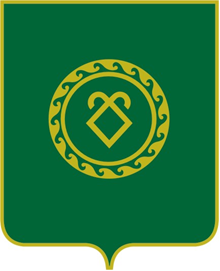 СОВЕТСЕЛЬСКОГО ПОСЕЛЕНИЯУСТЬ-ТАБАССКИЙ СЕЛЬСОВЕТМУНИЦИПАЛЬНОГО РАЙОНААСКИНСКИЙ РАЙОНРЕСПУБЛИКИ  БАШКОРТОСТАНКод ОКВЭДНаименование вида экономической деятельности32.99.8Производство изделий народных художественных промыслов55Деятельность по предоставлению мест для временного проживания56.1Деятельность ресторанов и услуги по доставке продуктов питания56.2Деятельность предприятий общественного питания по обслуживанию торжественных мероприятий и прочим видам организации питания59.14Деятельность в области демонстрации кинофильмов79Деятельность туристических агентств и прочих организаций, предоставляющих услуги в сфере туризма82.3Деятельность по организации конференций и выставок85.4188.91Образование дополнительное детей и взрослыхПредоставление услуг по дневному уходу за детьми90Деятельность творческая, деятельность в области искусства и организации развлечений9396.0486.90.4Деятельность в области спорта, отдыха и развлеченийДеятельность физкультурно-оздоровительнаяДеятельность санаторно-курортных организаций95Ремонт компьютеров, предметов личного потребления и хозяйственно-бытового назначения96.01Стирка и химическая чистка текстильных и меховых изделий96.02Предоставление услуг парикмахерскими и салонами красоты 